RNA-seq analysis reveals that oleic acid exerts anti-inflammatory effects via modulating cell cycle in Raw264.7 cellsTao-Yu Li1, #, Wan-Li Liang2, #, Xiao-Jun Li1, Wei Kevin Zhang1,2https://doi.org/10.37175/stemedicine.v2i6.83Supplementary Figure S1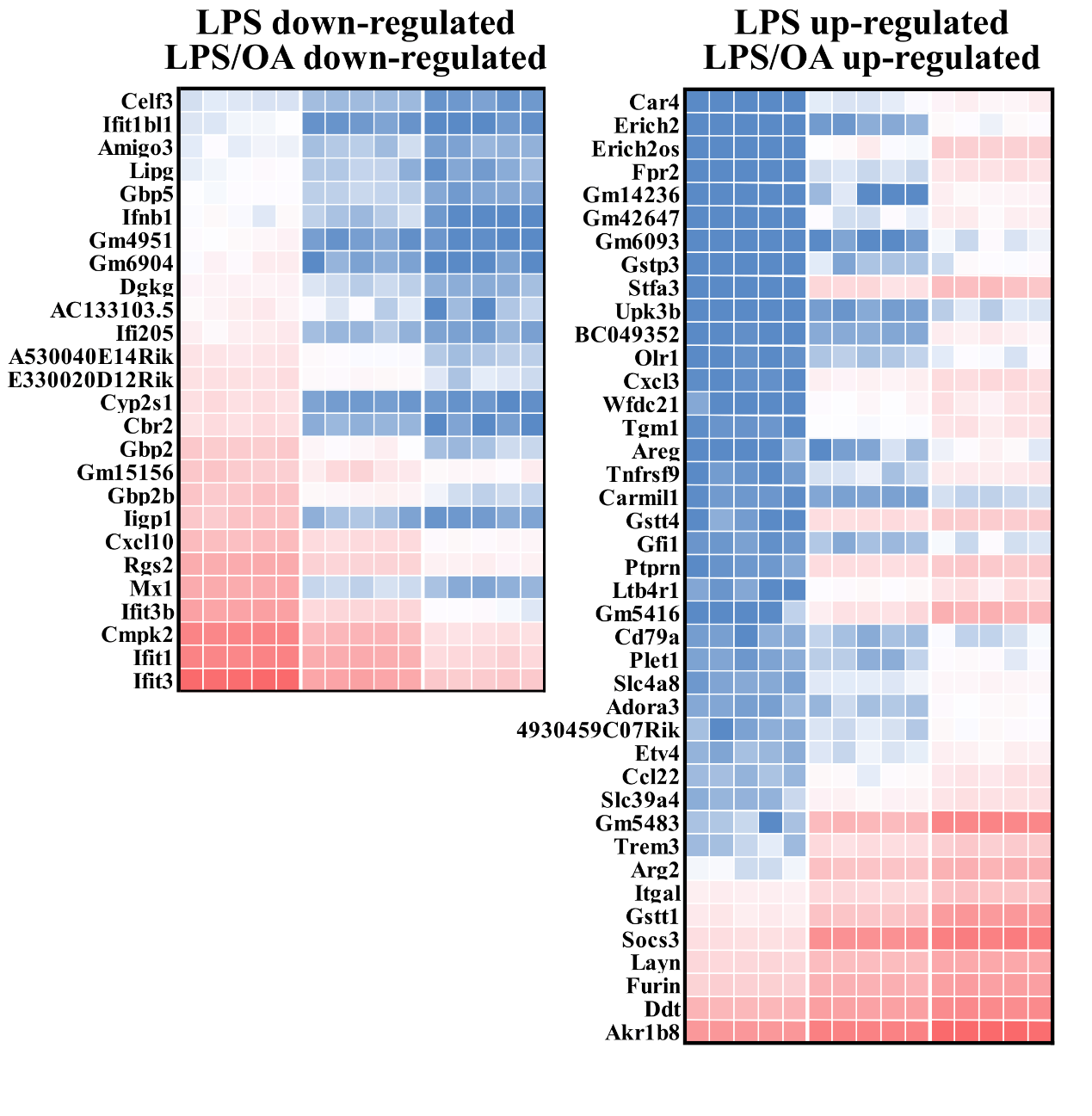 Figure S1. Detailed expression profiles of genes that were down-regulated or up-regulated in both LPS and LPS / OA treatment. The color of the block indicated expression level of the sample in the form of log2(TPM+1), while the scale was the same as Figure 5C.